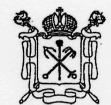 ПРАВИТЕЛЬСТВО САНКТ-ПЕТЕРБУРГАКОМИТЕТ ПО ОБРАЗОВАНИЮГосударственное общеобразовательное учреждение
    средняя общеобразовательная школа № 617
    Приморского района Санкт-ПетербургаРабочая  программапо литературному чтениюУМК «Перспектива »3 классСанкт-Петербург2012 годПояснительная записка к рабочей программе по литературному чтению  Рабочая программа по предмету «Литературное чтение» 3 класс создана на основе:Федерального и регионального компонентов  Государственного стандарта начального общего образования;  Программы курса «Литературное чтение» под редакцией Климановой Л.Ф., Виноградской Л.А., Горецкого В.Г. М., «Просвещение», 2009 год;Учебного плана школы на 2012-2013 учебный год.Дидактическое обеспечение.Климанова Л.Ф., Виноградская Л.А., Горецкий В.Г.  Литературное чтение. Учебник.3 класс в 2-х частях  М. Просвещение, 2011Климанова Л.Ф., Рабочая тетрадь 3 класс. Пособие для учащихся образовательных учреждений  М. Просвещение, 2011Методическое обеспечение.Климанова Л.Ф., Бойкина М.В.. Уроки чтения  3 класс. М.: Просвещение,2009Технологические карты Литературное чтение (с сайта: www.prosv.ru/umk/perspektiva)Количество часов в неделю по программе                                 3Количество часов в неделю по учебному плану                        3Количество часов в год                                                                 102Курс «Литературное чтение»ставит следующие цели:-целенаправленное формирование коммуникативно-речевых умений и навыка чтения как общеучебного умения;   приобщение ребенка к литературе как искусству слова; -духовно-нравственное совершенствование личности, формирование позитивного мировосприятия и расширение познавательных возможностей  младших школьников.Основные задачи:- развивать у детей способность сопереживать героям, эмоционально откликаться на прочитанное, 
- учить чувствовать и понимать образный язык, развивать образное мышление, 
- формировать умение воссоздавать художественные образы литературного произведения, развивать творческое мышление, 
- развивать поэтический слух, 
- формировать потребность в постоянном чтении книги, развивать интерес к литературному творчеству, творчеству писателей, 
- обогащать чувственный опыт ребёнка, 
- формировать эстетическое отношение ребёнка к жизни, 
- расширять кругозор детей через чтение книг различных жанров, 
- обеспечить развитие речи школьников и активно формировать навык чтения и речевые умения.Коммуникативно-речевые умения и навыки при работе с текстом произведения1. Развитие навыка чтения.— Способ чтения: плавное, неторопливое чтение целыми словами с элементами слогового чтения многосложных и трудных слов.— Качества навыка чтения, обеспечивающие взаимосвязь чтения и понимания прочитанного: сознательное, правильное чтение слов, предложений, небольших текстов без пропусков и перестановок букв в словах. 2. Формирование речевых умений при работе с текстом произведения.— Полные ответы на вопросы по содержанию текста.— Нахождение в тексте предложений, подтверждающих устное высказывание (мнение) ребенка.— Пересказ знакомой сказки без пропусков и повторов частей текста.— Воспроизведение содержания небольшого рассказа с опорой на иллюстрации или вопросы.— Формирование умения сосредоточиться на чтении текста.3. Воспитание культуры речи и чтения.— Формирование умения слушать собеседника.— Развитие звуковой культуры речи: умение громко, четко, орфоэпически правильно произносить слова в устной речи и при чтении.— Развитие умения делать паузу в конце предложения, соблюдая интонацию различных типов предложения.— Развитие грамматически правильной речи, ее эмоциональности и содержательности.— Воспитание доброжелательного отношения и внимания к собеседнику — сверстнику и взрослому.— Увеличение «поля» чтения: от чтения односложных слов к чтению двусложных слов при выполнении упражнений на целостное восприятие слов.Опыт эстетического восприятия и понимания художественных произведений. Его обогащение на основе знакомства с произведениями разных видов искусства и наблюдений за окружающим миром1. Расширение опыта эстетического восприятия мира на основе наблюдений, использования произведений живописи и музыки.— Формирование способности воспринимать красоту весенней природы; умение выразить свое отношение к ней. Отражение весеннего настроения в произведениях художников и музыкантов.— Наблюдение за поведением и движениями животных, умение передать свои впечатления в устной речи и через рисунок.— Сравнение художественных текстов о весне с произведениями живописцев.2. Слушание художественных произведений.— Слушание сказок, стихотворений и рассказов в исполнении мастеров художественного слова. Побуждение к обмену впечатлениями от услышанного. Слушание и заучивание наизусть небольших стихотворений о весне, детях, животных.3. Перечитывание художественного произведения и его анализ.— Высказывание собственного мнения о прочитанном, умение эмоционально откликаться на прочитанное.— Соотнесение содержания произведения с иллюстрациями к нему.— Нахождение в художественном произведении отрывков, созвучных иллюстрациям.— Воспитание внимательного отношения к авторскому слову в художественном тексте.— Наблюдение за языком художественного произведения (с помощью учителя). Нахождение слов, помогающих ярко точно изобразить природу.— Понимание значения слов и выражений исходя из контекста. Сопоставление синонимов.— Умение назвать героев (действующих лиц) произведения; найти в тексте слова, характеризующих их.4. Опыт творческой деятельности. Практическое знакомство с литературными жанрами и терминами.— Воспроизведение диалоговых сцен из прочитанных произведений.— Сравнение сказок разных авторов с одним и тем же сюжетом.— Придумывание своего варианта развития сюжета сказки (с помощью вопросов учителя).— Умение различать сказку, рассказ и стихотворение (напрактическом уровне).Межпредметные связи:с уроками письма: составление и запись предложений о героях литературных произведений;с уроками изо: иллюстрирование отдельных эпизодов и небольших произведений; рассматривание и сравнение иллюстраций разных художников к одной и той же книге;с уроками труда: изготовление книг - самоделок, групповые творческие работы.Содержание учебного материалаНаряду с развитием предметных умений важное значение приобретает целенаправленное формирование универсальных учебных действий и духовно-нравственное, личностное развитие учащихся.Результаты любого обучения, в том числе и обучения  литературному чтению, должны на каждом этапе отражать решение определённых промежуточных задач.В 3 классе планируется:* овладение элементарными литературоведческими представлениями и знаниями;* формирование умения грамотно читать и понимать прочитанное произведение (это умение предполагает осмысленное освоение учащимися содержания текста, а также понимание художественного замысла и подтекста);* развитие опыта творческой деятельности, то есть умения интерпретировать прочитанный текст;* формирование библиографических умений, то есть умения учащихся квалифицированно отобрать необходимую книгу на основе авторского или тематического каталога.Учебник «Литературное чтение» для третьего класса включает  восемь разделов:1. Книги—мои друзья  - 3 уроков.Знакомство с новой учебной книгой; книги, прочитанные летом; рукописные книги Древней Руси; Поучения Владимира Мономаха; первопечатник (друкарь) Иван Фёдоров; «Азбука»—главная книга первопечатника Ивана Фёдорова; поучительные наставления из Библии в «Азбуке»; музей книги.2. Жизнь дана на добрые дела  - 12 уроков.Система нравственных ценностей: благородный поступок, честность, верность слову. Владимир Даль— собиратель мудрости народной («Пословицы и поговорки русского народа»). Работа с текстом повествовательного характера: определение главной мысли, деление текста на части, составление плана, подготовка выборочного пересказа, составление текста-отзыва.3. Волшебные сказки   -  14 уроков.Народные сказки: сказки о животных, бытовые сказки, волшебные сказки. Особенности построения волшебной сказки. Язык волшебной сказки. Сказочные предметы. Сказочные превращения. Герои волшебной сказки. Библиотека: тематический каталог, алфавитный каталог, библиографическая карточка, каталожная карточка.4.Люби всё живое  -  15 уроков.Художественный рассказ. Автор — рассказчик. Характеристика героя произведения. Научно познавательный рассказ. Энциклопедия. Периодическая литература. Журнал.5. Картины русской природы  -  8 уроков.Лирическое стихотворение. Наблюдение. Пейзаж. Средства художественной выразительности: сравнения, олицетворения, эпитеты. Выразительное чтение лирического стихотворения.6. Великие русские писатели  -  21 уроков.Литературная сказка; сказка в стихах; мотивы народной сказки; особенности построения сказки. Басня; особенности построения басни; характеристика героев. Иллюстрация; иллюстратор.7. Литературная сказка  -  15 уроков.Сказки народные; сказители; собиратели сказок; обработка сказок. Литературные сказки; авторские сказки; особенности литературных сказок (развитие действия, характеристика героя); предисловие. Полный и краткий пересказ. Составление плана.8. Картины родной природы  -  14 уроков.Творчество. Стихотворение; лирическое стихотворение; настроение; картины природы. Рассказ; лирический рассказ; настроение; картины природы.Требования к уровню подготовки обучающихся.Сформировать основные универсальные учебные действия.Регулятивные: *принимать и сохранять учебную задачу (цель чтения: ради чего и зачем читать);*планировать своё действие в соответствии с поставленной задачей и условиями её реализации (составление плана урока на основе цели чтения и определённой темы); *осуществлять итоговый и пошаговый контроль (соотносить результат действия с образцом).Познавательные:*осуществлять поиск информации, необходимой для выполнения учебных заданий (находить нужную информацию в библиотеке, в справочной и энциклопедической литературе, в периодической печати); *подробно, кратко пересказывать произведение, создавать тексты по аналогии; *интерпретировать различные тексты;*устанавливать причинно-следственные связи (определять элементы сюжета).Коммуникативные:*допускать возможность существования у людей разных точек зрения на поступки героя, на изображаемое событие;*формулировать собственное аргументированное мнение; *самостоятельно задавать вопросы по прочитанному произведению;*строить монологическое высказывание, участвовать в диалоге.Научить:*полноценно воспринимать художественное произведение;*эмоционально откликаться на прочитанное, аргументировано высказывать свою позицию по поводу прочитанного произведения;*определять главную мысль (идею) произведения, называть героев произведения, характеризовать их на основе коллективно составленного плана, передавать прочитанное с разной степенью подробности.Основным критерием эффективности уроков литературного чтения в начальной школе является личностное развитие ребёнка, которое проявляется в формировании его эмоциональной, духовной и интеллектуальной сферы.*   Владеть навыками сознательного, правильного и выразительного чтения  целыми словами при темпе чтения не менее 70 слов в мин.Контрольная работа по литературному чтениюТестовая работа по литературному чтению.Вариант первый.Цель: проверить сформированность умения работать с учебной книгой          (универсальные учебные действия).Продолжите:Произведения, которые вызывают у нас улыбку, смех, называются ___________________________________ .Соотнесите жанры произведений и их авторов:Н. Носов «Огурцы»                                                                             пьесаВ. Даль «Напутное слово»                                                                 рассказМ. Зощенко «Не надо врать»                                                             стихотворениеВ. Драгунский «Где это видано, где это слыхано...»                        поучениеЛ. Каминский «Сочинение»                                                                былинаКакие произведения М. Зощенко вы прочитали в этом разделе?Запишите, кто является автором данного произведения:«Через тридцать лет» ____________________________;«Трудная задача»________________________________.Отметьте, какие чувства вы прежде всего испытывали, когда читали произведения этого раздела: грусть, радость, сострадание.Тестовая работа по литературному чтению.Вариант второйЦель: проверить сформированность предметных и надпредметных           (чтение и работа с информацией) умений.Прочитайте текст.В. ЖелезняковИстория с азбукойПосле уроков я зашёл в первый класс. Я бы не стал к ним заходить, но соседка поручила присмотреть за её сыном. Всё-таки первое сентября, первый школьный день. Заскочил, а в классе уже пусто. Все ушли. Ну, хотел повернуться и идти. И вдруг вижу: на последней парте сидит какая-то кнопка, из-за парты её почти не видно. Это была девочка, а совсем не мальчик, которого я искал. Как полагалось первоклашкам, она была в белом переднике и с белыми бантами ровно в десять раз больше её головы. Странно, что она сидела одна. Все ушли домой и, может быть, ужеедят там бульоны и молочные кисели и рассказывают родителям чудеса про школу, а эта сидит и неизвестно чего ждёт.— Девочка, — говорю, — почему не идёшь домой?Никакого внимания.— Может быть, потеряла что-нибудь?Сидит как статуя, не шелохнётся. Что делать, не знаю. Уйти вроде неудобно. Подошёл к доске, придумываю, как расшевелить эту «статую», а сам потихоньку рисую на доске мелом. Нарисовал первоклашку, который пришёл из школы и обедает. Потом его отца, мать и двух бабушек. Он жуёт, уплетает за обе щеки, а они ему смотрят в рот. Получилась забавная картинка.— А мы с тобой, — говорю, — голодные. Не пора ли и нам домой?— Нет, — отвечает, — я домой не пойду.— Что же, ночевать здесь будешь?— Не знаю.Голос у неё жалобный, тоненький. Комариный писк, а не голос. Я оглянулся на свою картину, и в животе у меня заурчало. Есть захотелось. Ну её, эту ненормальную. Вышел из класса и пошёл. Но тут меня совесть заела, и я вернулся.— Ты, — говорю, — если не скажешь, зачем здесь сидишь, я сейчас вызову школьного врача. А он — раз два! — «скорая помощь», сирена — и ты в больнице.Решил напугать её. Я этого врача сам боюсь. Вечно он: «Дыши, не дыши», — и градусник суёт под мышку. Холодный, как сосулька.— Ну и хорошо. Поеду в больницу.Честное слово, она была ненормальная.— Можешь ты сказать, — закричал я, — что у тебя случилось?— Меня брат ждёт. Вон во дворе сидит.Я выглянул во двор. Действительно, там на скамейке сидел маленький мальчик.— Ну и что же?— А то, что я ему обещала сегодня все буквы выучить.— Сильна ты обещать! — сказал я. — В один день всю азбуку!Может быть, ты тогда школу закончишь в один год? Сильна врать!— Я не врала, я просто не знала.Вижу, сейчас она заплачет. Глаза опустила и головой как-то непонятно вертит.— Буквы учат целый год. Это непростое дело.— У нас папа с мамой уехали далеко, а Серёжа, мой брат, сильно скучает. Он просил бабушку, чтобы она написала им от него письмо, а у неё всё нет свободного времени. Я ему сказала: вот пойду в школу, выучу буквы, и напишем маме и папе письмо. А он мальчикам во дворе рассказал. А мы сегодня весь день палки писали. — Сейчас онадолжна была заплакать.— Палки, — говорю, — это хорошо, это замечательно! Из палок можно сложить буквы. — Я подошёл к доске и написал букву «А». Печатную. — Это буква «А». Она из трёх палок. Буква шалашик. Вот уж никогда не думал, что буду учителем. Но надо было отвлечь её, чтобы не заплакала.— А теперь, — говорю, — пойдём к твоему брату, и я всё ему объясню.Мы вышли во двор и направились к её брату. Шли, как маленькие, за руки. Она сунула мне свою ладошку в руку. Мягкая у неё ладошка и тёплая, а пальцы подушечками. Вот, думаю, если кто-нибудь из ребят увидит — засмеют. Но не бросишь же её руку — человек ведь... А этот печальный рыцарь Серёжа сидит и болтает ногами. Делаетвид, что нас не видит.— Слушай, — говорю, — старина. Как бы тебе это объяснить?Ну, в общем, чтобы выучить всю азбуку, нужно учиться целый год.Это не такое лёгкое дело.— Значит, не выучила? — Он вызывающе посмотрел на сестру. — Нечего было обещать.— Мы писали палки весь день, — с отчаянием сказала девочка. — А из палок складываются буквы.Но он не стал её слушать. Сполз со скамейки, низко опустил голову и поплёлся утиной походочкой.Меня он просто не замечал. И мне надоело. Вечно я впутывался в чужие дела.— Я выучила букву «А». Она пишется шалашиком! — крикнула девочка в спину брату.Но он даже не оглянулся.Тогда я догнал его.— Слушай, — говорю, — ну чем она виновата? Наука — сложное дело. Пойдёшь в школу, сам узнаешь. Думаешь, Гагарин или Титов в один день всю азбуку одолели? Тоже ой-ой как попотели! А у тебя и руки опустились.— Я весь день на память письмо маме сочинял, — сказал он.У него было такое печальное лицо, и я подумал, что зря родители не взяли его, раз он так скучает. Собрались ехать в Сибирь, бери и детей с собой. Они не испугаются далёких расстояний или злых морозов.— Боже мой, какая трагедия! — говорю. — Я сегодня приду к вам после обеда и всё изображу на бумаге под твою диктовку в лучшем виде.— Вот хорошо! — сказала девочка. — Мы живём в этом доме, за железной изгородью... Правда, Серёжа, хорошо?— Ладно, — ответил Серёжа. — Я буду ждать.Я видел, как они вошли во двор и их фигурки замелькали между железными прутьями забора и кустами зелени. И тут я услышал громкий, ехидный такой мальчишеский голос.— Серёжа, ну, что, выучила твоя сестра все буквы?Я видел, что Серёжа остановился, а сестра его вбежала в подъезд.— Выучить азбуку, знаешь, сколько надо учиться? — сказал Серёжа. — Надо учиться целый год.— Значит, плакали ваши письма, — сказал мальчишка. —И плакала ваша Сибирь.— Ничего не плакала, — ответил Серёжа. — У меня есть друг, он уже давно учится не в первом классе; он сегодня придёт к нам и напишет письмо.— Все ты врёшь, — сказал мальчишка. — Ох, и силён ты заливать! Ну, как зовут твоего друга, как?Наступило молчание.Ещё минута, и должен был раздаться победный, торжествующий возглас ехидного мальчишки, но я не позволил этому случиться. Нет, это было не в моём характере.Я влез на каменный фундамент забора и просунул голову между прутьями.— Между прочим, его зовут Юркой, — крикнул я. — Есть такое всемирно известное имя.У этого мальчишки от неожиданности открылся рот, как у гончей, когда она упускает зайца. А Серёжа ничего не сказал. Он был не из тех, кто бил лежачих. А я спрыгнул на землю и пошёл домой. Не знаю почему, но настроение у меня было хорошее. Весело на душе, и всё. Отличное было настроение. Даже петь хотелось.Выполните задания:Определите жанр данного текста.О чём рассказывается в тексте. Отметьте:о дружбе Юры и маленькой девочки;о том, как девочка пошла в школу;о том, как девочка хотела помочь своему брату.Разделите текст на части. Составьте план этого текста.Какой пересказ можно сделать по этому плану (краткий; выборочный; подробный).Какими качествами характера обладала девочка? Запишите.Ответьте на вопрос: хотел бы я дружить с такой девочкой и почему?Контрольная работа по литературному чтению.Начните читать текст по сигналу учителя.Поставьте точку в том месте, до которого вы дочитали через одну минуту.Л. Н. Толстой***      Орёл свил себе гнездо на большой дороге, вдали от моря, и вывел детей.Один раз подле дерева работал народ, а орёл подлетал к гнезду с большой рыбой в когтях. Люди увидали рыбу, окружили дерево, стали кричать и бросать в орла каменьями. Орёл выронил рыбу, а люди подняли её и ушли.     Орёл сел на край гнезда, а орлята подняли свои головы и стали пищать: они просили корма.Орёл устал и не мог лететь на море; он спустился в гнездо, прикрыл орлят крыльями, ласкал их, оправлял им пёрышки и как будто просил их, чтобы подождали немного. Но чем больше он их ласкал, тем громче они пищали.      Тогда орёл отлетел от них и сел на верхний сук дерева. Орлята засвистали и запищали ещё жалобнее.Тогда орёл вдруг сам громко закричал, расправил крылья и тяжело полетел к морю.     Он вернулся только поздно вечером; он летел тихо и низко над землёй, в когтях у него опять была большая рыба. Когда он подлетал к дереву, он оглянулся,—нет ли опять вблизи людей, быстро сложил крылья и сел на край гнезда.     Орлята подняли головы и разинули рты, а орёл разорвал рыбу и накормил детей.Дочитайте текст до конца. Ответьте на вопросы по тексту.О ком или о чём рассказывается в данном тексте?Какова тема произведения:Об орле?Об орлятах?Как орёл накормил своих детей?-Разделите текст на части. Сколько частей будет в данном тексте?-Озаглавьте части.-Напишите, какими качествами характера обладал орёл.-Озаглавьте текст.-Перечислите другие произведения Л. Толстого.-В какой книге можно найти прочитанное произведение Л. Толстого?Л. Толстой. Рассказы для детей.Рассказы русских писателей.Русские народные сказки.Басни.Оцените свои ответы:Какое задание было самым трудным для вас?Какое задание было самым лёгким для вас?Контрольная работа по литературному чтениюНачните читать текст по сигналу учителя. Поставьте точку в том месте, до которого вы дочитали через одну минуту.М. Горький***Самое лучшее в мире—смотреть, как рождается день!В небе вспыхнул первый луч солнца—ночная тьма тихонько прячется в ущелье гор и трещины камней, прячется в густой листве деревьев, в кружевах травы, а вершины гор улыбаются ласковой улыбкой—точно говорят мягким теням ночи:— Не бойтесь—это солнце!Волны моря высоко поднимают белые головы, кланяются солнцу, как придворные красавицы своему королю, кланяются и поют:— Приветствуем вас, владыка мира!Доброе солнце смеётся: эти волны всю ночь, играя, кружились, кружились, и теперь они такие растрёпанные, их зелёные одежды измяты, бархатные шлейфы спутаны.— Добрый день!—говорит солнце, поднимаясь над морем.—Добрый день, красавицы! Но—довольно, тише! Детям невозможно будет купаться, если вы не перестанете так высоко прыгать! Надо, чтобы всем на земле было хорошо, не правда ли?Дочитайте текст до конца. Ответьте на вопросы по тексту.Определите тему произведения (о ком или о чём говорится в тексте).О начинающемся утре.О природе.О солнце.Объясните выражение «вершины гор улыбаются ласковой улыбкой».Объясните выражение «волны моря кланяются солнцу».Выпишите сравнения из текста. Допишите своё сравнение.Выпишите олицетворения. Допишите своё олицетворение.Озаглавьте текст.Создайте текст по аналогии с данным на тему «Вечер».Оцените свои ответы.Какое задание было самым трудным? Какое задание было самым лёгким?Итоговая контрольная работа по литературному чтениюПрочитайте текст и выполните задания к нему.В далёкие-далёкие времена ученики повсюду, в том числе и в России, писали на восковых «тетрадках». Воск же от жары, как известно, тает, растекается.Правда, тетрадями их никто не называл. Это были просто деревянные дощечки, связанные шнурком в книжицу. Каждый деревянный «листок» напоминал маленькое корытце, залитое коричневымили чёрным воском. Бедные, бедные тогдашние школьники! Каково им было готовитьуроки!     К счастью, со временем дети стали писать в удобных бумажных тетрадях из сложенных вчетверо и покрытых обложкой листов. Из-за листов, сложенных именно вчетверо, тетрадь и получила название «тетрадос», что как раз и значит «четвёртая часть»....Вот с бумажной фабрики на тетрадную прибыли рулоны бумаги. Такие громадные, что и с места не сдвинешь. Да и как на них писать? Чтобы на бумаге можно было писать, надо её разрезать на листочки, разлиновать, сшить, в обложку вложить.Печатают тетради в клетку и в линейку на специальных тетрадных машинах. Мастера-линовщики устанавливают на них металлические ролики с выпуклыми линиями. Потом заливают в аппарат краску, и пошла работа.Умные тетрадные машины не только разлинуют бумагу, но и разрежут на равные части, аккуратно сложат их и сошьют — скрепят листы и обложку.Каждая машина работает так быстро, что рабочие успевают за смену изготовить на ней десятки тысяч тетрадей.Вот какая долгая история у обыкновенной тетрадки, вот сколько ушло времени и труда, чтобы ты и миллионы таких, как ты, могли писать, считать — словом, учиться.(А. Дитрих, Г. Юрмин)О чём рассказывается в данном тексте? Отметьте правильный ответ знаком «+».О том, почему тетрадку называют тетрадкой.О том, как делают тетради.О том, как работают машины, делающие тетради.О том, какой путь проходит тетрадь.Придумайте заголовок к этому тексту.Разделите текст на части, определите микротему каждой части и составьте план.Запишите три вопроса к данному тексту.Тетрадь не всегда выглядела так, как сейчас. Как она выглядела? Запишите.Если к тексту добавить ещё один абзац, о чём бы вы в нём рассказали? Запишите.Из какой книги мог быть взят этот текст? Запишите.Определите, какое из заданий показалось вам самым сложным, самым лёгким. Запиши.Календарно - тематический план«Согласовано»«Утверждаю» ________________________педагогический совет ГОУ № 617директор ГОУ № 617 О.И. Смирновапр. № ________   от _______________«________» ____________________ 20 ___г.№
п./п.Наименование разделов и тем программы.Всего часовОрганизация урокаОрганизация урокаОрганизация урокаОрганизация урокаДомашнее задание№
п./п.Наименование разделов и тем программы.Всего часовХарактеристикадеятельностиобучающихсяна уроке поформированиюУУД (мета-предметныхумений)Характеристикадеятельностиобучающихсяна уроке поформированиюпредметныхумений и навыковНовыепонятияи термины,которыебудут введены(или закреплены)в ходе урокаЧто подлежитконтролюи виды контроляусвоения учебногоматериала в ходеданного  урока.Книги—мои друзья.31Книги, прочитанные летом1Работа в группе.Контроль и оценка процесса и результатов деятельности.Учить работать с книгой .Учить работать в паре, группеДрукарь.Формирование умений находить необходимую информациюв книге; формирование умения взаимодействовать в  группе.2Первопечатник Иван Фёдоров1Работа в паре.Управление поведением партнёра.Учить работать с разными информационными текстами, фото_графиями, репродукциями картин; иллюстрациями;Рисуночное письмо, узелковое письмо, зарубки на дереве.Киноварь, заставница.Блаженный, святой,добродетельный.Согрешения.Создание текста на основе отбора ключевых (опорных) слов;осмысление правил взаимодействия в паре и группеПодготовить рассказ о статье Б. Горбачевского, подготовить проект « Мы идём в музей книги»3 «Мы идём в музей книги». Урок-проект (подготовка)1Работа в группе.Учёт разных мнений, координирование в сотрудничестве разных позиций.Формировать умение определять тему;учить извлекать информацию из различных источников.Музей.Экспозиция.Экспонат.Рукопись.Миряне.Определение темы урока, которая представлена различнымиобъектами;осмысление правил взаимодействия в  группе.Создание музея книги:фото.ЖИЗНЬ ДАНА НА ДОБРЫЕ ДЕЛА124 «Жизнь дана на добрые дела».1Следование в поведении моральным нормам и этическим требованиям.Формировать систему нравственно-этических ценностей на основе совместного обсуждения проблем, с которыми вы сталкиваетесь в жизненных ситуациях.Поступок.Честность.Осмысление понятий «благородный поступок», «честность»,«верность слову», пословицы «Жизнь дана на добрые дела».Р.т. стр. 9 выполнить задания5Н. Носов «Огурцы»1Следование в поведении моральным нормам и этическим требованиямФормировать систему нравственно-этических ценностей на основе совместного обсуждения проблем, с которыми сталкиваетесь в жизненных ситуациях.Осмысление понятий «благородный поступок», «честность»,«верность слову», пословицы «Жизнь дана на добрые дела»;Уч. стр. 15-19 пересказ, придумать продолжение рассказа.6Н. Носов «Огурцы»1Работа в группе.Учёт разных мнений, координирование в сотрудничестве разных позиций.Учить работать с текстом.Учить работать в  группе.Благородный поступок.Определение главной мысли в тексте, определение последовательности событий; отбор опорных (ключевых) слов для созданиясобственного текста;осмысление правил взаимоотношений в обществе.Сделать иллюстрации к рассказу7М. Зощенко «Не надо врать»1Следование в поведении моральным нормам и этическим требованиямФормировать систему нравственно-этических ценностей на основе совместного обсуждения проблем, с которыми  сталкиваетесь в жизненных ситуациях.Осмысление понятий «благородный поступок», «честность», пословицы «Жизнь дана на добрые дела»Уч. стр. 20-25 пересказ8М. Зощенко «Не надо врать»1Работа в группе.Адекватное использование речевых средств для решения коммуникационных задач.Учить работать с текстом.Осмысление понятий «Что значит ложь во спасение»«неправда», «враньё», «ложь»Определение главной мысли в тексте, определение последовательности событий; отбор опорных (ключевых) слов для созданиясобственного текста.Сделать иллюстрации9Л. Каминский «Сочинение». 1Следование в поведении моральным нормам и этическим требованиямФормировать систему нравственно-этических ценностей на основе совместного обсуждения проблем, с которыми  сталкиваетесь в жизненных ситуациях.«честность», «фантазия», «обман», «вымысел», осмысление понятий «честность», «фантазия», «обман», «вымысел», пословицы «Жизнь дана на добрые дела»Уч. стр. 26 -28 пересказ, стр. 29 отв. на вопросы10Л. Каминский «Сочинение». Отзыв на книгу.1Работа в паре.Управление поведением партнёра.Использование критериев для обоснования своих суждений.Высказывать собственное суждение, отражающее отношениек произведению;Учить работать в паре.Определение главной мысли текста, последовательности событий; отбор опорных (ключевых) слов для создания собственногоТекста.11 «Надо любить и жалеть людей...».М. Зощенко «Через тридцать лет»1Понимание текстов, извлечение необходимой информации.Учить работать с текстом.Учить работать с книгой.Отзыв.Формирование умения давать оценку герою произведения, опираясь на текст;умение объяснять свои чувства, расширение словарного запаса.Уч. стр. 30-33 пересказ, придумать свой заголовок к тексту12 «Мы идём в библиотеку»1Волевая саморегуляция в ситуации затруднения.Учить осмысливать понятие «юмористическая литература»;Учить работать в библиотеке (находить нужную книгу на выставке, в тематическом и алфавитном каталоге)«Юмористическая литература»Осмысление понятия «юмористическая литература»;осуществление поиска нужной книги по каталогам библиотеки.Найти юмористические произведения для детей13«Наш театр». В. Драгунский «Где это ви-дано, где это слыхано...»1Работа в группе.Учёт разных мнений, координирование в сотрудничестве разных позиций.Осмыслить содержание произведения В. Драгунского «Где это видано, где это слыхано...»;Учить распределять роли; коллективно обсуждать прочитанное;договариваться друг с другом;Учить читать по ролям, передавая особенности характера герояпри помощи мимики, жестов и интонации.Формирование умения коллективно обсуждать прочитанное;формирование умения принимать участие в драматизации.Подготовить костюмы и элементы костюмов для разыгрывания спектакля, подготовить программку, билеты14 «Маленькие и большие секретыстраны Литератургии». 1Понимание текстов, извлечение необходимой информации.Учить составлять план текста;учить подробно, кратко, выборочно пересказывать текст;учить составлять монологическое высказывание на тему.Деление текста на смысловые части, составление плана;подробный, краткий, сжатый пересказ прочитанного;15Контрольная работа по литературному чтению.Тестовая работа по литературному чтению.1Проверить сформированность умения работатьс учебной книгой.Проверить сформированность предметных и над-предметных (чтение и работа с информацией) умений.ВОЛШЕБНАЯ СКАЗКА1416«Волшебные сказки». Урок работы с книгой1Выведение следствий.Постановка и формулирования проблемы.Познакомить с особенностями волшебной сказки;учить отличать героя волшебной сказки от героев других сказок;Осмысление особенностей волшебной сказки, умение давать характеристику герою волшебной сказки.Найти в домашней библиотеке книгу сказок. Представить эту книгу по плану.17 «Герои волшебной сказки».1Анализ, синтез, сравнение, обобщение, аналогия.Выявить отличительные черты волшебной сказки.Осмысление особенностей волшебной сказки, характеристикагероев волшебной сказки.18Русская народная сказка «Иван-царевич и Серый Волк»1Исследовательская работа.Выявление особенностей волшебной сказки.Познакомить с русской народной сказкой «Иван-царевич и Серый Волк».Письменно дать характеристику Ивану Царевичу на основе составленного плана19Русская народная сказка «Иван-царевич и Серый Волк»1Понимание текстов, извлечение необходимой информации.Учить устанавливать причинно-следственные связи и определять главную мысль произведения, делить текст на части, составлять простой план,Выявление причинно-следственных связей, составление плана,подготовка подробного пересказа.Пересказ сказки20Русская народная сказка «Иван-царевич и Серый Волк»1Работа в группе.Учёт разных мнений, координирование в сотрудничестве разных позиций.Учить работать с репродукцией картины; выявлять основныеобъекты, видеть содержательные линии картины, создавать свойсобственный текст.Формирование умения находить необходимую информацию в книге, тексте, репродукции картины.Осмысление правил взаимодействия в  группе.21 «Дерево держится корнями, а человек друзьями».1Исследовательская работа.Выявление особенностей волшебной сказки.Осмыслить отличительные черты волшебной сказки.Поиск необходимой информации.Найти в сказке мотивы22Русская народная сказка «Летучий корабль».1Выведение следствий.Постановка и формулирования проблемы.Познакомить с русской сказкой «Летучий корабль»;учить работать с книгой.Выявление особенностей волшебной сказки, пересказ сказки;характеристика героев сказки.План, иллюстрация23Русская народная сказка «Летучий корабль».1Работа в группе.Выбор наиболее эффективных способов решения задач.Учёт разных мненийУчить устанавливать причинно-следственные связи и определять главную мысль произведения, делить текст на части, составлять простой план, подробно пересказывать текст сказки.Презентация информации наоснове рассказа, пересказа, сочинения (как собственного текста наоснове реального объекта информации);осмысление правил взаимодействия в  группе.Уч. стр. 62-72 пересказ24 «Мы идём в библиотеку».1Анализ, синтез, сравнение, обобщение, аналогия, классификация.Формировать мотивированный интерес к книге и чтению.Узнавание книги по обложке; сравнение разных книг; их классификация; обобщение представленного; составление собственноготекста по итогам исследования на основе фактов;Сочинить дома сказку, перечислить героев сказки, черты их характера25Русские и зарубежные сказки.1Осознанное и произвольное построение речевого высказывания.Учить работать с текстом (определять главную мысль, последовательность событий в тексте, устанавливать их взаимосвязь.Определение главной мысли, последовательности событий в тексте; отбор опорных (ключевых) слов для создания собственного текста;26 «Наш театр». Русская народнаясказка «По щучьему велению»1Работа в группе.Выбор наиболее эффективных способов решения задач.Учёт разных мненийУчить распределять роли; коллективно обсуждать прочитанное;договариваться друг с другом.Формирование умения коллективно обсуждать прочитанное(умение работать в группе, распределять роли).Подготовить костюмы для спектакля27 «Наш театр». Русская народнаясказка «По щучьему велению»1Групповая работа.Достижение  договорённостей и согласование  общего решения.Учить читать по ролям, передавая голосом характер каждого героя;использовать при чтении по ролям мимику, жесты, интонацию.Формирование умения принимать участие в драматизации.28 «Маленькие и большие секреты страны Литературии».1Осознанное и произвольное построение речевого высказывания.Учить составлять план текста;учить подробно пересказывать текст;деление текста на смысловые части, составление плана;подробный пересказ прочитанного.Уч. стр. 95 № 929Обобщающий урок.1Контроль и оценка процесса и результатов деятельности.Обобщить знания о сказках;определять смысл пословиц, соотносить пословицы с темойизучаемого раздела.Знание особенностей сказок; умение характеризовать героясказочного текста; умение сравнивать сказочные сюжеты; умение сравнивать сказочных героев;поиск необходимой информации в соответствии с задание.;ЛЮБИ ВСЁ ЖИВОЕ.1530«Я познаю мир». Энциклопедии и справочники.1Работа в группе.Учёт разных мнений, координирование в сотрудничестве разных позиций.Понимание текстов, извлечение необходимой информации.Познакомить с энциклопедическими справочниками; учить работать с ними; искать, находить, перерабатывать информацию в соответствии с заданием; объяснять значение слов при помощи разныхвидов словарей.Энциклопедии, справочники, познавательныйрассказ,периодическая печать.Формирование умения осуществлять поиск необходимой информации в книге; умение ориентироваться в учебной и научно-познавательной книге; самостоятельный и целенаправленный выбор книги.Найти научно-познавательные и художественные книги о природе31К. Паустовский «Барсучий нос».1Исследовательская работа.Выявление особенностей  художественно-повествовательных текстов..Учить находить в художественном тексте средства художественной выразительности, позволяющие увидеть созданный авторомобраз;учить работать с текстом повествовательного характера.Умение работать с текстом повествовательного характера.Найти информацию о барсуках в книге 32Герой художественного и научно-популярного текста.Текст «Барсук» из справочника.1Групповая работа.Достижение  договорённостей и согласование  общего решения.Сравнивать художественный и научно-познавательный текст;определять тему, главную мысль, основные особенности содержания.Эпитет, сравнение, метафора, олицетворение.Осмысление базовых ценностей (любовь, малая родина, природа);формирование умения сравнивать художественный и научно-популярный текст; определение отличительных особенностей одногои другого текста.Рассказать о барсуке используя рассказ К. Паустовского33Весёлые стихи для детей. Характер герояв поэтическом тексте. Средства создания образа героев.1Работа в группе.Формулирование и аргументация своего мнения, учёт разных мнений.Учить работать с текстом поэтического характера«юмор», «юмористическое произведение»;эпитет, сравнение, метафора, олицетворениеОсмысление понятий «юмор», «юмористическое произведение»;освоение операции сравнения художественных (поэтических)текстов;определение в художественном тексте средств художественнойвыразительности.Уч. стр. 105 наизусть, найти юмористическое стихотворение34В. Бианки «Как Муравьишка домой спешил».1Познакомить с произведениями В. Бианки и О. ПолонскогоОпределение жанра произведения и его специфических особенностей;.Найти информацию о жизни муравьёв , составить рассказ о встрече Муравьишки и Стрекозы 35Сравнение художественного и научно-познавательного текста.1Анализ, синтез, сравнение, обобщение, аналогия, классификация.Учить сравнивать художественный и научно-познавательныйтекст; находить общее и различия;Освоение операции сравнения художественного и научно-познавательного текстов.36Мастерская писателя.1Работа в группе.Формулирование и аргументация своего мнения, учёт разных мнений.Учить находить в художественном тексте средства художественнойвыразительности, позволяющие увидеть созданный автором образ.Эпитет, сравнение, метафора, олицетворение.Определение в художественном тексте средств художественнойвыразительности37«Пусть летают бегемоты...». Творчество Тима Собакина.1Проектная работа.Работа в группе.Выявление особенностей  поэтических текстов.Использование критериев для обоснования своего суждения.Познакомить с творчеством Тима Собакина;Темп, тон,интонация.Определение жанра произведения и специфических особенностей данного жанра.Найти книги Тима Собакина, уч. стр. 117 наизусть38«Мы идём в библиотеку».1Познавательная инициатива.Формировать мотивированный интерес к книге и чтению.Узнавание книги по обложке; сравнение разных книг;их классификация; обобщение представленного; составление собственноготекста по итогам исследования на основе фактов;Найти книги Н.Носова или д. Мамина -Сибиряка39 «Мы идём в библиотеку». Стихи и рассказы о природе.1Поиск необходимой информации.Работа в группе.Учёт разных мнений.Формировать мотивированный интерес к книге и чтению;учить работать с текстом;Формирование умения определять главную мысль произведения, определять последовательность событий в тексте.Написать сочинение –размышление « Что же лучше- рыбка или свисток?»40Стихи и рассказы о природе.1Работа в группе.Формулирование и аргументация своего мнения, учёт разных мнений.Познакомить учащихся с различными детскими журналами;учить находить информацию в журнале; сравнивать журналы.Формирование умения узнавать книги, журналы по обложке; сравнивать разные книги; классифицировать их.41М. Горький «Воробьишко»1Работа в группе.Учёт разных мнений, координирование в сотрудничестве разных позиций.Учить распределять роли; коллективно обсуждать прочитанное;договариваться друг с другом.Формирование умения коллективно обсуждать прочитанное(умение работать в группе, распределять роли)Подготовить костюмы для спектакля 42 «Маленькие и большие секреты страны Литератургии».1Постановка и формулирование проблемы.Учить составлять план текста;учить подробно пересказывать текст.Умение делить текст на смысловые части, составлять план;умение подробно пересказывать прочитанное.Составить отзыв на книгу из домашней библиотеки43Обобщающий урок по теме«Люби всё живое».1Работа в группе.Аргументация своего мнения и позиции в коммуникации.Обобщить знания о художественных и научно-познавательныхтекстах (знать особенности их построения, героев, основные отличительные черты их характера).Знание особенностей научно-познавательного и художественного текстов;умение их сравнивать.Написать сочинение о любом интересном явлении природы44Контрольная работа по литературномуЧтению1Контроль и оценка процесса и результатов деятельности.КАРТИНЫ РУССКОЙ ПРИРОДЫ.845Картины русской природы.И. Шишкин «Зима в лесу»1Постановка и формулирование проблемы.Учить формулировать тему урока на основе ключевых слов;составлять план урока, проводить рефлексию на основе данного плана;Прозаические тексты.Средства художественной выразительности.Тема, главная мысль, композиция. Формирование умения составлять план урока.Формирование умения находить необходимую информациюв произведении живописи.Нарисовать пейзаж, дать ему название46Н. Некрасов «Славная осень!..». Семейный фотоальбом.1Работа в группе.Аргументация своего мнения и позиции в коммуникации.Осознанное и произвольное построение речевого высказывания.Учить анализировать лирический текст.Учить анализировать произведение фотографического искусства.Художник-пейзажист.Осмысленное чтение лирических текстов.Поиск необходимой информации по фотографии; осмыслениеобъектов; понимание смыслов.Осмысление правил взаимодействия в  группе.Свой альбом фотографий «Славная осень…»,уч. стр. 144 учить47М. Пришвин «Осинкам холодно...». Ф. Тютчев «Листья». Сравнение прозаического и поэтического текстов.1Работа в группе.Учёт разных мнений, координирование в сотрудничестве разных позиций.Учить сравнивать поэтические и прозаические произведения,художественные произведения и фотографии.Средства выразительности.Лирическая зарисовка.Умение сравнивать разные произведения;осмысление правил взаимодействия в  группе.Сделать фото на тему «Листья», уч. стр. 146-147 наизусть48«Мы простились с запоздалой вереницею гусей...». И. Бунин, А. Фет, В. Поленов.1Самооценка на основе критерия успешности.Развивать интерес к чтению лирических текстов.Осмысленное чтение лирических текстов; понимание настроения стихотворения; определение своего собственного отношения.Написать сочинение по картине В.Поленова « Ранний снег»49 «Ах, какая снежная, белая метель». Урок развития речи.1Выучить стихотворение о снежинке50«Мы идём в библиотеку». Природа в произведениях русских писателей.1Извлечение из текстов необходимой информации.Учить работать с книгой;учить пользоваться тематическим каталогом.Поиск необходимой информации в книге; умение ориентироваться в учебной и художественной книге;узнавание книги по обложке; сравнение разных книг; классификация их.Написать сочинение по картине51 «Готовимся к празднику»1Следование в поведении моральным нормам и этическим требованиям.Познакомить с текстом поздравления;учить писать поздравление; осмысливать его основное содержание.Любовь, Уважение к близким, старшим, родным,Забота, милосердие.Формирование основных базовых ценностей.Создание текста-поздравления по аналогии с текстом поздравительной открытки.Подготовить поздравительные открытки52«Маленькие и большие секреты страны Литератургии»1Осознанное и произвольное построение речевого высказывания.Извлечение из текстов необходимой информации.Учить определять настроение лирического текста; находить необходимые средства выразительности;учить готовить монологическое высказывание на тему.Знание особенностей лирического текста;создание монологических высказываний на тему.ВЕЛИКИЕ РУССКИЕ ПИСАТЕЛИ.2153А. С. Пушкин «Мороз и солнце! День чудесный...»1Выдвижение гипотез и их обоснование.Учить формулировать тему урока на основе ключевых слов.Олицетворение.Сравнение.Организация работы по составлению плана урока.54А.С.Пушкин «Зимний вечер», «Опрятней модного паркета…»1Учить работать с лирическим текстом.Умение наблюдать слово в художественном тексте.Выучить наизусть одно из стихотворений55Репродукции картинП. Брейгеля и И. Сурикова.1Работа в группе.Адекватное использование речевых средств для решения коммуникационных задач.Учить анализировать произведение живописиУмение осуществлять поиск необходимой информации в произведении живописиНаписать сочинение по картине56Обобщающий урок.157А. С. Пушкин «Сказка о царе Салтане...»1Нравственно-этическое оценивание усваиваемого содержания.Формировать нравственные ценности, отражённые в поэтической сказке А. С. Пушкина.Осмысление нравственных ценностей сказки.Иллюстрации к сказки58А. С. Пушкин «Сказка о царе Салтане...»1Самостоятельное создание способов решения проблем творческого и поискового характера.Учить работать с текстом сказки в поэтической формеУмение самостоятельно составлять план урока.59А. С. Пушкин «Сказка о царе Салтане...»1Учить анализировать произведение живописи; соотносить текстсказки с произведением живописи;Умение ориентироваться в художественной книге; самостоятельный и целенаправленный выбор книги.Уч. стр. 15-19 читать60А. С. Пушкин «Сказка о цареСалтане...»1Соотносить текстсказки с произведением живописи;определять тему и главнуюмысль; характеризовать героев картины.Поиск необходимой информации в произведении живописи соотнесение произведения живописи с литературным текстом.Иллюстрации к сказке, пересказ61А. С. Пушкин «Сказка о царе Салтане...»1Работа в группе.Планирование учебного сотрудничества.Учить работать в группе.Осмысление правил взаимодействия в группеВыучить любой фрагмент из сказки62Урок театр.1Групповая работа.Достижение  договорённостей и согласование  общего решения.Учить создавать мизансцены, используя различные средства.Формирование умения принимать участие в драматизации.63 «А вы, друзья, как ни садитесь,всё в музыканты не годитесь...». Басни И. Крылова.1Актуализация изученных способов действий, достаточных для построения новых знаний.Осмысление нравственных ценностей, которые даны в басняхИ. Крылова.«наставления», «иносказания», «нравоучительный комический рассказ»баснописец.Понимание и осмысление нравственных уроков, которые даёт басня.Выучить басню наизусть, прочитать другие басни И. Крылова64«Слон и Моська» И. Крылов1Определение основной и второстепенной информации.Учить работать с текстом басни.«наставления», «иносказания», «нравоучительный комический рассказ»Осмысление понятий «наставления», «иносказания», «нравоучительный комический рассказ»;умение работать с текстом.Сделать иллюстрацию к любой басе И. Крылова65 «Чиж и голубь»И. Крылов1Определение основной и второстепенной информацииВыявление структурных особенностей басни, характеристика героев басни; определение морали.Умение осуществлять поиск необходимой информации.Написать сочинение «Чужой беде не смейся, голубок»66 «Любовь моя ко Льву Николаевичу Толстому как бы всосалась в кровь и кости мои...».1Следование в поведении моральным нормам и этическим требованиям.Формировать нравственные позиции на основе чтения высоко-художественных текстов.рассказ, герой, лирический текст, сюжет;Осмысление базовых ценностей: благородство, дружба, понимание, сочувствие.Найти произведения Л. Толстого 67Л.Н.Толстой«Лев и собачка».1Самостоятельное выделение и формулирование познавательной цели.Поиск и выделение необходимой информации.Учить работать с прозаическим текстом.рассказ, герой, лирический текст, сюжет;Умение работать с текстом: осмысление структурных особенностей рассказа; характеристика героев; понимание главной мысли.Пересказ любого произведения Л. Толстого68Л.Н.Толстой«Лебеди»1Самостоятельное выделение и формулирование познавательной цели.Поиск и выделение необходимой информации.Учить работать с прозаическим текстом.рассказ, герой, лирический текст, сюжет;Умение работать с текстом: осмысление структурных особенностей рассказа; характеристика героев; понимание главной мысли.69Л.Н.Толстой«Акула».1Самостоятельное выделение и формулирование познавательной цели.Поиск и выделение необходимой информации.Учить работать с прозаическим текстомрассказ, герой, лирический текст, сюжет;Умение работать с текстом: осмысление структурных особенностей рассказа; характеристика героев; понимание главной мысли.70 «Мы идём в библиотеку». Произведения великих русских писателей.1Смыслообразование.Формировать интерес к творчеству Л. Толстого.«благородство», «честность», «любовь»;Осознание понятий «благородство», «честность», «любовь»;Найти произведения Л. Толстого для детей71«Наш театр». И. Крылов «Квартет»1Работа в группе.Распределение обязанностей, составление плана совместных действий, умение договориться о совместных действиях.Формировать умение выслушивать друг друга, договариваться;осмыслить содержание произведения И. Крылова «Квартет».мимика, жесты, интонацияОсмысление произведения И. Крылова «Квартет»;формирование умения коллективно обсуждать прочитанное.Подготовить костюмы для спектакля72 «Маленькие и большие секреты страныЛитератургии». Обобщающий урок.1Понимание текстов, извлечение необходимой информации.Формировать систему нравственно-этических ценностей на основе совместного обсуждения проблем, представленных в текстах.Самостоятельное чтение произведений русских писателей,включение их в свой круг чтения.Найти книги великих русских писателей73Контрольная работа по литературномуЧтению1ЛИТЕРАТУРНЫЕ СКАЗКИ.1574«Спи, моя Снегурочка...». В. Даль1Исследовательская работа.Выявление особенностей  литературной и народной сказок.Выведение следствий.Формировать понятие «литературная сказка»; сравнивать литературную и народную сказку.Литературная сказка,герой,структура сказкиОсмысление литературоведческих понятий );осмысление авторской сказки, её основных особенностей.Сделать иллюстрацию к сказке, найти сказки В. Даля75В. Даль«Девочка Снегурочка»1Понимание текстов, извлечение необходимой информации.Познакомить с авторской сказкой В. Даля «Девочка Снегурочка»;учить работать с повествовательным текстом.Литературная сказка, герой, структура сказкиУмение давать характеристику героям произведения.Пересказ сказки76«Нам даром, без труда ничего не даётся…» В. Одоевский 1Поиск необходимой информации в книге; умение ориентироваться в учебной и художественной книге; самостоятельный и целе_направленный выбор книги.Усвоить понятие «литературная сказка»учить работать с повествовательным текстом.Литературная сказка герой литературной сказки,структура сказкиОсмысление литературоведческих понятий;осмысление авторской сказки, её основных особенностей, понимание главной мысли.Уч. стр. 76 пересказ77В. Одоевский «Мороз Иванович»1Работа в группе.Распределение обязанностей, составление плана совместных действий, умение договориться о совместных действиях.Познакомить с авторской сказкой В. Одоевского «Мороз Иванович»;Характеристика героев произведения;сравнение литературных сказок;осмысление правил взаимодействия в паре и группе.Сделать иллюстрацию к сказке78 «Не делай другому того, чего себе не пожелаешь...». Из сборника «Алёнушкины сказки».1Понимание текстов, извлечение необходимой информации.Формировать понятие «литературная сказка»структура сказки,герой сказкиОсмысление литературоведческих;осмысление основных особенностей текста; понимание главноймысли.79Д.Мамин-Сибиряк«Сказка про Воробья Воробеича, Ерша Ершовича и весёлого трубочиста Яшу»1Самостоятельное создание алгоритмов деятельности.Познакомить с авторской сказкой Д. Мамина-Сибирякаучить работать с повествовательным текстом.Характеристика героев произведения;поиск необходимой информации в книге; умение ориентироваться в учебной и художественной книге.Уч. стр. 86 пересказ от лица Алёнушки80Переводная литература для детей.А. Милн «Винни-Пух и все-все-все»1Поиск необходимой информации в книге; умение ориентироваться в учебной и художественной книге;самостоятельный и целенаправленный выбор книги.Формировать понятие «переводная литература»;познакомить с авторской сказкой А. Милна «Вини-Пух и все-все-все», переводной литературой Б. Заходера.учить работать с повествовательным текстом.«переводная литература»;Осмысление литературоведческих понятий;характеристика героев произведения.Найти описание Винни –Пуха в книге А. Милна81 «Законы джунглей». Р. Киплинг 1Извлечение из текстов необходимой информации.Учить работать с повествовательным текстом.Поиск необходимой информации в книге.Умение работать с повествовательным текстом.Найти произведение Р. Киплинга «Маугли»82Р. Киплинг «Маугли»1Работа в группе.Распределение обязанностей, составление плана совместных действий, умение договориться о совместных действиях.Познакомить с литературной сказкой Р. Киплинга «Маугли»;осмысливать понятие «человек»; обсудить, какие человеческиекачества были присущи Маугли.Характеристика героев произведения;осмысление правил взаимодействия в  группе.Пересказ сказки 83Дж. Родари «Волшебный барабан»1Классифицировать книги по разным основаниям, антиципировать произведение по обложке книги, находить нужное произведение в книге.Формировать понятие «переводная литература»;познакомить с литературной сказкой.«переводная литература»Осмысление литературоведческого понятия «переводная литература».Найти книги Дж. Родари, придумать ещё одно окончание сказки84Дж. Родари «Волшебный барабан».1Работа в группе.Распределение обязанностей, составление плана совместных действий, умение договориться о совместных действиях.Учить работать с повествовательным текстом.Характеристика героев произведения;поиск необходимой информации в тексте.Рассказать одну из сказок Дж. Родари85«Мы идём в библиотеку». Зарубежные  сказки.1Понимание текстов, извлечение нужной информации.Учить работать с текстом зарубежных сказок.Определение главной мысли в тексте, последовательности событий.Найти книги по теме урока86«Мы идём в библиотеку»Русские сказки.1Понимание текстов, извлечение нужной информации.Обобщить знания о русских сказкахНайти книги по теме урока87 «Мы идём в библиотеку».Зарубежные и русские сказки.1Исследовательская работа.Выявление особенностей  зарубежной и русской сказок.Выведение следствийФормировать мотивированный интерес к книге и чтению.Узнавание книги по обложке;сравнение разных книг, классификация их; обобщение представленного материала; составлениесобственного текста по итогам исследования.Представить понравившееся произведение88 «Маленькие и большие секреты страны Литературии». Обобщающий урок.1Понимание текстов, извлечение необходимой информации.Формировать систему нравственно-этических ценностей на основе совместного обсуждения проблем, представленных в текстах.Самостоятельное чтение произведений русских писателей,включение их в свой круг чтения.КАРТИНЫ РОДНОЙ ПРИРОДЫ1489Картины родной природы.1Сделать иллюстрации к созданному тексту90Б. Заходер «Что такое стихи?1Сравнение произведений литературы и живописиУчить формулировать тему урока на основе ключевых слов;составлять план урока, проводить рефлексию на основе данного плана; Формирование умения составлять план урока.Формирование умения находить необходимую информациюв произведении живописи.Обсудить с родителями ,что такое стихотворение91И. Соколов – Микитов «Март в лесу»1Учить анализировать лирический текст.Учить анализировать произведение фотографического искусства.Осмысленное чтение лирических текстов.Поиск необходимой информации по фотографии; осмыслениеобъектов; понимание смыслов.Осмысление правил взаимодействия в  группе.Уч. стр. 140 иллюстрация92А. Майков «Весна»,Е. Волков «В конце зимы», Е. Пурвит «Последний снег»1Работа в группе.Аргументация своего мнения и позиции в коммуникации.Осознанное и произвольное построение речевого высказывания.Учить сравнивать поэтические и прозаические произведения,художественные произведения и фотографии.Умение сравнивать разные произведения;осмысление правил взаимодействия в  группе.Уч. стр. 141 наизусть93С. Есенин «Сыплет черёмуха», «С добрым утром»1Работа в группе.Учёт разных мнений, координирование в сотрудничестве разных позиций.Развивать интерес к чтению лирических текстов.Осмысленное чтение лирических текстов; понимание настроения стихотворения; определение своего собственного отношения.Уч. стр. 143-144 выучить любое понравившееся стихотворение94 «Весенняя гроза». Ф. Тютчев1Самооценка на основе критерия успешности.Организация работы по составлению плана урока.Найти художественные произведения, в которых описывается дождь95О. Высотская,З. Александрова                    « Одуванчик»1Учить работать с книгой;учить пользоваться тематическим каталогом.Умение наблюдать слово в художественном тексте.Уч. стр. 147 наизусть96М. Пришвин «Золотой луг»1Извлечение из текстов необходимой информации.Умение осуществлять поиск необходимой информации в произведении живописиВыучить наизусть фрагмент текста уч. стр. 14897А. Толстой «Колокольчики мои ,цветики степные…»1Уч. стр. 149 наизусть98Саша Чёрный «Летом».1Извлечение из текста необходимой информацииУмение наблюдать слово в художественном тексте.Сделать иллюстрацию к стихотворению99Ф. Тютчев «В небе тают облака»Уч. стр. 152 выразительное чтение100«Мы идём в библиотеку».Обобщающий урок1Познавательная инициатива.Формировать мотивированный интерес к книге и чтению.Узнавание книги по обложке; сравнение разных книг;их классификация; обобщение представленного; составление собственноготекста по итогам исследования на основе фактов;Найти книгу о природе101«Мы идём в библиотеку».Обобщающий урок1Извлечение из текстов необходимой информации.Учить работать с книгой;учить пользоваться тематическим каталогом.Поиск необходимой информации в книге; умение ориентироваться в учебной и художественной книге;узнавание книги по обложке; сравнение разных книг; классификация их.Сделать к книге о природе каталожную карточку102Итоговая контрольная работа по литературному чтению.1